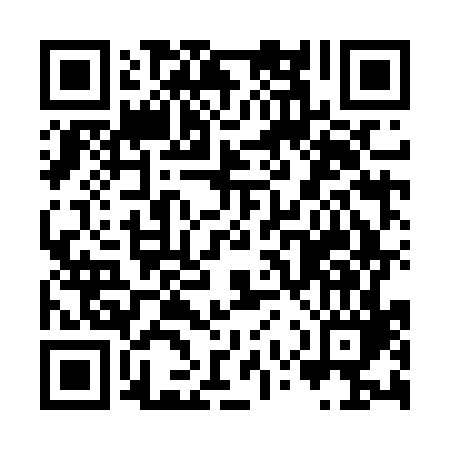 Prayer times for Indzhe Voyvoda, BulgariaWed 1 May 2024 - Fri 31 May 2024High Latitude Method: Angle Based RulePrayer Calculation Method: Muslim World LeagueAsar Calculation Method: HanafiPrayer times provided by https://www.salahtimes.comDateDayFajrSunriseDhuhrAsrMaghribIsha1Wed4:166:051:076:058:109:522Thu4:146:041:076:058:119:543Fri4:136:031:076:068:129:554Sat4:116:021:076:078:139:575Sun4:096:001:076:078:149:596Mon4:075:591:076:088:1510:007Tue4:055:581:076:088:1710:028Wed4:035:571:076:098:1810:049Thu4:025:551:076:108:1910:0510Fri4:005:541:076:108:2010:0711Sat3:585:531:076:118:2110:0812Sun3:565:521:076:128:2210:1013Mon3:555:511:076:128:2310:1214Tue3:535:501:076:138:2410:1315Wed3:515:491:076:138:2510:1516Thu3:505:481:076:148:2610:1617Fri3:485:471:076:158:2710:1818Sat3:465:461:076:158:2810:2019Sun3:455:451:076:168:2910:2120Mon3:435:441:076:168:3010:2321Tue3:425:431:076:178:3110:2422Wed3:405:431:076:178:3210:2623Thu3:395:421:076:188:3310:2724Fri3:385:411:076:188:3410:2925Sat3:365:401:076:198:3510:3026Sun3:355:401:076:208:3510:3227Mon3:345:391:086:208:3610:3328Tue3:335:391:086:218:3710:3429Wed3:315:381:086:218:3810:3630Thu3:305:371:086:228:3910:3731Fri3:295:371:086:228:4010:38